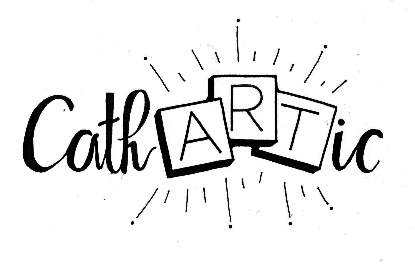 Cathartic C.I.C.Referral FormDate of Referral: _______________________________Referral made by:Name: _________________________________________________________Organisation: ____________________________________________________Address: ________________________________________________________                               ________________________________________________________Email: __________________________________________________________Telephone: ______________________________________________________Client informationName: _________________________________________________________Address: ________________________________________________________                               ________________________________________________________Reason for Referral:                  ________________________________________________________________________________________  ________________________________________________________________________________________________________________________________________________________________________________________________________________________________________________________________________Please indicate which programme(s) the referral is being made forWeekly Creative Art SessionsBespoke At Home Art SessionsSEND Holiday Art WorkshopsTeenage Resilience and Self-Esteem ProgrammeThe Inter-Generational ProjectAll About MeA Trip Down Memory LaneMake Your Mark – collaborative creations within an establishmentPlease scan and email to maria@catharticcic.com/nicky@catharticcic.com